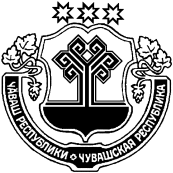       Об утверждении перечня объектов, в отношении которых планируется заключение концессионного соглашения     В соответствии с Федеральным законом от 06.10.2003 №131-ФЗ «Об общих принципах организации местного самоуправления в Российской Федерации», Федеральным законом от 21.07.2005 № 115-ФЗ «О концессионных соглашениях», руководствуясь Уставом Михайловского сельского поселения Цивильского  района Чувашской Республики администрация Михайловского сельского поселения Цивильского  района  ПОСТАНОВЛЯЕТ:1. Утвердить перечень объектов, в отношении которых планируется заключение концессионного соглашения, согласно Приложению № 1 к настоящему постановлению. 2. Настоящее постановление вступает в силу  после его  официального опубликования (обнародования) .Глава администрации Михайловского  сельского поселения	                                                         Г.И.НиколаевПриложение № 1к постановлению администрации  Михайловского  сельского поселения Цивильского  района Чувашской Республики от 21.12.2022  №  55ПЕРЕЧЕНЬобъектов,  в отношении которых планируется заключение концессионных соглашений 2022 годЧĂВАШ  РЕСПУБЛИКИÇЕРПУ РАЙОНĚ ЧУВАШСКАЯ  РЕСПУБЛИКА ЦИВИЛЬСКИЙ   РАЙОН  МИХАЙЛОВКА  ЯЛ ПОСЕЛЕНИЙĚН АДМИНИСТРАЦИЙЕ                    ЙЫШАНУ  2022 с. декабрĕн  21-мĕшĕ  55- №                Михайловка     ялě АДМИНИСТРАЦИЯМИХАЙЛОВСКОГО  СЕЛЬСКОГОПОСЕЛЕНИЯ           ПОСТАНОВЛЕНИЕ   21 декабря  2022 г. № 55           деревня    Михайловка№ п/пНаименованиеобъектаОрган исполнительной власти Чувашской Республики (орган местного самоуправления Чувашской Республики), которому принадлежит или будет принадлежать право собственности  на объектОписание услуг (деятельности), предусмотренных в рамках использования (эксплуатации) объектаМесторасположение объектаТип работ (строительство и (или) реконструкция)Необходимый размер внебюджетных средств на создание и (или)реконструкцию объекта, тыс. рублейРазмер бюджетных средств, предусмотренных на создание и (или) реконструкцию, на использование (эксплуатацию) объекта, тыс. руб.Сроки создания и (или) реконструкции объекта123456789Перечень объектов водоснабжения и водоотведения, в отношении которых планируется заключение концессионных соглашений 2022 годуПеречень объектов водоснабжения и водоотведения, в отношении которых планируется заключение концессионных соглашений 2022 годуПеречень объектов водоснабжения и водоотведения, в отношении которых планируется заключение концессионных соглашений 2022 годуПеречень объектов водоснабжения и водоотведения, в отношении которых планируется заключение концессионных соглашений 2022 годуПеречень объектов водоснабжения и водоотведения, в отношении которых планируется заключение концессионных соглашений 2022 годуПеречень объектов водоснабжения и водоотведения, в отношении которых планируется заключение концессионных соглашений 2022 годуПеречень объектов водоснабжения и водоотведения, в отношении которых планируется заключение концессионных соглашений 2022 годуПеречень объектов водоснабжения и водоотведения, в отношении которых планируется заключение концессионных соглашений 2022 годуПеречень объектов водоснабжения и водоотведения, в отношении которых планируется заключение концессионных соглашений 2022 году1Скважинная башня «Рожновского» с отопительным  зданиемАдминистрация Михайловского сельского поселения Цивильского района Чувашской Республики, выписка из  ЕГРП , 21:20:150309:112-21/020/2017-1 от 27.04.2017Услуга водоснабженияЧувашская Республика, Цивильский район, Михайловское с/п, д. Михайловка, ул. Чапаева, д.72Артезианская скважинаАдминистрация Михайловского сельского поселения Цивильского района Чувашской Республики, выписка из ЕГРН, 21:20:000000:12180-21/001/2017-2 от 20.12.2017Услуга водоснабженияЧувашская Республика.Цивильский район,ст. Цивильск3Водобашня со скважинойАдминистрация Михайловского сельского поселения Цивильского района Чувашской Республики, Выписка из ЕГРН  , 21:20:150604:172-21/002/2018-1 от 05.04.2018Услуга водоснабженияЧувашская Республика,Цивильский район,  Михайловское с/п, п. Молодежный, ул. Заводская4Буровая скважина с башнейАдминистрация Михайловского сельского поселения Цивильского района Чувашской Республики, свидетельство  о ГРП  АА 21 № 299000 от 27.06.2016Услуга водоснабженияЧувашская Республика.Цивильский район,  д. Нижние Кунаши, примерно в 120 м по направлению на юго-восток  от дома № 35 по ул. Центральнаяреконструкция2 года5Буровая скважина с башнейАдминистрация Михайловского сельского поселения Цивильского района Чувашской Республики, свидетельство о ГРП АА 21 № 298999 от 27.06.2016Услуга водоснабженияЧувашская Республика.Цивильский район,  д. Татарские Кунаши, примерно в 178 м по направлению на юго-восток от д. № 1 по ул. Дорожная